Конспект занятия в старшей группе по развитию речи. Тема: «Деревья»Конспект занятия в старшей группе по развитию речи . Тема: «Деревья»Цель: активизация и развитие словарного запаса и грамматического строй речи.Задачи:активизировать и расширять словарь по теме;формировать обобщающее понятие «деревья»;учить образовывать уменьшительно-ласкательную форму существительньгучить согласовывать прилагательные е существительными в и. п. в мужском женском роде единственного и множественного числа;учить образовывать существительные в р. п. единственного и множественно-числа;Посмотрите, кто это там стоит под деревом? (Это гномик)Этого гномика зовут Антошка. Гном Антошка — маленький сказочный человечек- Он живёт в волшебной стране Гномии, в которой возле его домика растет не дерево, а деревце. А ещё растут не ёлки, а ...ёлочки, не кусты, а ... кустики. Около домика от старенького деревца остался не пень, а ... пенёчек. На пенёчке растут не грибы , а ... грибочки.учить подбирать слова-антонимы;развивать внимание, мышление, общую и мелкую моторику. Оборудование: картинки с изображением деревьев (берёза, осина, дуб, клёель, сосна, лиственница, рябина); мяч; мультимедийный проектор, ноутбук, прекционный экран, беспроводная мышка, лазерная указка.Компьютерные средства обучения: мультимедийная презентация «Деревья» Ход занятияОрганизационный момент.Садится на место тот, кто назовёт, какая погода бывает осенью? (Холодна ветреная, пасмурная, солнечная, дождливая и т. д.)Основная часть.Упражнение «Отгадай-ка».Его весной и летом Мы видели одетым.А осенью с бедняжки Упали все рубашки.О чём это стихотворение? (О дереве)Какие деревья вы знаете? (Берёза, дуб, ёлка и т. д.)Упражнение «Подумай и ответь».Деревья бывают лиственными и хвойными. Лиственные деревья — это те, которых есть листья. А у хвойных деревьев вместо листьев иголки, которые назваются «хвоя». Осенью листва с лиственных деревьев опадает, а хвойные сохраняю свою хвою.А теперь подумайте и назовите лиственные деревья (берёза, дуб, осина и т. д.)Назовите хвойные деревья (Ёлка, сосна, ель и т. д.)Где растут деревья? (В лесу, в парке, в саду и т. д.)Что есть у дерева? (Корень, ствол, ветки, листья и т. д.)Пальчиковая гимнастика «Хвойные деревья».В иголках-хвоинках Сосна, пихта, ёлка И кадр могучий,Он тоже в иголках.У лиственницы — иглы-хвоинки, Хотя они нежные, словно травинки. У этих деревьев хвоинки растут, Поэтому хвойными все их зовут.Упражнение «Назови ласково».Гномик Антошка всё возле своего домика называет ласково, и предлагает сделать сам то же самое: корень — ...корешок, ствол — ...стволик, ветка — ...веточка, — ...листик (листочек), иголка — ...иголочка, шишка — ... шишечка.Физминутка «Берёза».Белая берёзонька на ветру качается,Вправо наклоняется,Влево наклоняется.И полощет длинныеВеточки в реке,Чтобы были чистые косы по весне.Упражнение «Что забыл нарисовать Антошка?»Антошка принёс с собой рисунки деревьев. Всё ли правильно он нарисовал? не хватает у берёзы (ели, дуба, осины и т. д.)? (У берёзы не хватает ствола.не хватает листьев. И т. д.) iУпражнение «Скажи наоборот».Упражнение с мячом. Воспитатель называет дерево и его признак и бросает мяч ребёнку, ловит мяч и подбирает слово с противоположным значением, затем воз- мяч логопеду. Игра продолжается, а высокая, а рябина — ... низкая.У сосны иглы длинные, а у ели — ... короткие.У дуба ствол толстый, а у берёзы — ... тонкий.!Улёна листья большие, а у берёзы — ... маленькие.У берёзы ствол светлый, а у клёна — ... тёмный. Упражнение «Четвёртый лишний».картинка лишняя и почему?рябина, ромашка, берёза.дуб, ива, ель, астра.Ворона, сосна, осина, лиственница и т. д.Итог занятия.Спросить о чём говорили на занятии. Оценка работы детей.Конспект НОД по рисованию в старшей группе «Деревья»Цель: учить детей создавать образы разных деревьев и составлять из них композицию/Образовательные задачи:- закреплять знания о том, что дерево - это живой объект, который дышит, питается, растет; при неосторожном отношении деревья могут погибнуть;- закреплять умение правильно держать карандаш.Воспитательные задачи:- воспитывать интерес к познанию природы и отображению представлений в изобразительной деятельности;- воспитывать бережное отношение к природеРазвивающие задачи:- развивать творческое мышление, речевую активность, коммуникативные навыки, внимание, память;- развивать интерес к изучению различных способов изображения действительности, связную речь, образное мышление, творческую фантазию детей.Материалы, инструменты, оборудование: белые листы бумаги формата А4, простые карандаши, восковые мелки. Изображения деревьев (ель, береза, яблоня).Предварительная работа: рассматривание на участке деревьев, беседа с детьми о сходстве и различии деревьев между собой; дидактическая игра "Беги к дереву, которое я назову".Ход занятияВоспитатель: Осень прислала нам сегодня посылку.Воспитатель открывает коробку, в которой лежат осенние листья.Воспитатель: Какие красивые листочки! Узнаете ли вы, с каких деревьев упали эти листья?Дидактическая игра "С какого дерева листик?"Воспитатель: Только вот осень беспокоится, что скоро листва с деревьев вся осыплется, и мы не успеем нарисовать деревья во всей красе. Поэтому предлагаю вам сегодня побыть художниками в осенней мастерской. Но перед тем, как мы приступим к нашим картинам, мы их как следует разомнем.Физминутка "Вот помощники мои».Вот помощники мои, Смотрим на раскрытые ладони.Их как хочешь поверни:И вот эдак, и вот так, Потираем руками.Не обидятся никак.Раз, два, три, четыре, пять. Хлопаем в ладоши.Не сидится им опять.Постучали, повертели Стучим по столу.И работать захотели. Потираем руками.Поработают немножко,Мы дадим им отдохнуть. Сложили ладони вместе.Постучали повертели Круговые движения кистями.И опять обратно в путь. Хлопаем в ладоши.Воспитатель: посмотрите, чем мы сегодня будем рисовать?Ответы детей.Воспитатель: А кто догадается, глядя на доску, какие деревья мы будем рисовать?Ответы детей.Воспитатель: правильно, мы нарисуем три дерева: ель, березу и яблоню. Возьмем в руку простой карандаш и сначала мы рисуем землю, на чем стоят наши деревья.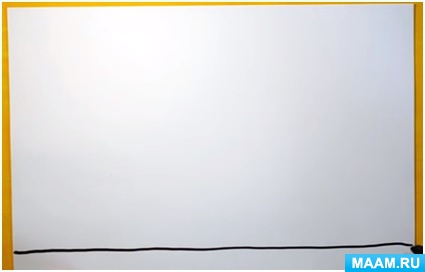 Воспитатель: Теперь мы рисуем стволы наших деревьев. Рисуем первый ствол, затем второй ствол. Третий ствол у нас будет немного отличаться, у него будет веточка с одной стороны и с другой.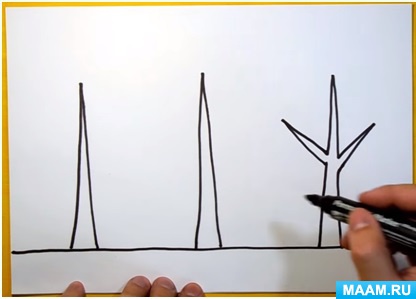 Воспитатель: Начнем рисовать крону деревьев. Первое дерево будет елкой. На что похожа ель по форме?Ответы детей.Воспитатель: Мы рисуем углы, чтобы дерево стало похоже на ель. Второе дерево будет березой. Мы нарисуем ей крону волнистыми линиями. А чем ствол березы отличается от других деревьев?Ответы детей.Воспитатель: Чтобы дерево стало похоже на березу, мы нарисуем на стволе такие линии. И третье дерево у нас яблоня. Она похожа на березу кроной, но на ней еще растут вкусные яблоки, которые мы так любим за их пользу.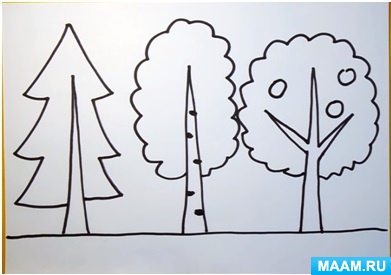 Воспитатель: вот у нас получились три разных дерева. И чтобы они не были серыми, мы сейчас их красиво и аккуратно раскрасим мелками.Воспитатель обсуждает с детьми, какие цвета можно использовать в этом рисунке.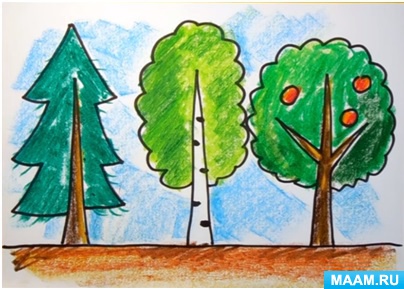 Воспитатель: посмотрите, какие вы художники! Теперь можно повесить ваши рисунки при входе, и все, кто зайдет, словно попадет в галерею или лес. Вы хорошо постарались. Какое дерево вам понравилось рисовать больше всего? Почему? Были ли сложности при работе?Ответы детей.Занятие по ознакомлению с окружающим миром в старшей группе «Эти загадочные деревья»Цель: расширять и закреплять представления детей о деревьях, особенностях их роста.Задачи:1. Формировать представление о пользе деревьев, О том, как люди ухаживают за деревьями.2. Формировать умение детей чувствовать, понимать стихотворный текст.3. Развивать слуховое и зрительное внимание.4. Воспитывать интерес к поэзии и к родной природе.Словарь: дерево, ствол, ветки, листья, иголки, рябина, берёза, дуб, осина, ёлка, сосна, лиственные, хвойные.Материал:демонстрационный: изображение деревьев, репродукции картин осеннего и зимнего леса, кроссворд;раздаточный: листья деревьев из бумаги.Предварительная работа: Экскурсия в лес, рассматривание деревьев и листьев, чтение произведений о деревьях: К. Д. Ушинского «Спор деревьев», М. Пришвина «Птицы и листья» и др.Ход занятияI. Организационный момент.Дидактическая игра «Так бывает или нет?»Рады, рады, радыСветлые берёзы,И на них от радостиВырастают розы.Рады, рады, радыТёмные осины,И на них от радостиРастут апельсины.Вот пришла зимаИ метут метели.У деревьев от морозаВетки облетели.Кончилась зима лихая,Снег повсюду быстро тает.А в лесу по веснеЦветут гвоздики на сосне.После прочтения каждого четверостишья воспитатель задаёт вопрос: «Так бывает или нет? А что может быть? Что происходит?».Например: «Растут на осинах апельсины? А, что растёт на осине? Где же растут апельсины? Как называются эти деревья?»II. Работа по теме.Рассказ воспитателя о пользе деревьев- О чём говорилось в этих стихах? Правильно, о деревьях. Деревья не только украшают наш город, они делают воздух чище. Зелёные листочки забирают из воздуха вредные газы и выделяют кислород, которым мы дышим. Люди на месте больных и старых деревьев высаживают молодые деревца. Их привязывают к колышкам, огораживают заборчиком.(Воспитатель демонстрирует картинку.)- Для чего это делают? Верно, чтобы дерево ветер не сломал, чтобы дети веточки не ломали. Деревце молоденькое, слабенькое, с нежными зелёными листочками, тоненьким стволом, а веточки – ещё тоньше.Отгадывание загадки- А теперь послушайте загадку.Несу я урожаи,Поля вновь засеваю,Птиц к югу отправляю.(Выставляется картина осеннего леса)- Что это? Правильно осень, а как вы догадались? Что происходит с деревьями осенью? (Листочки желтеют, краснеют, а потом опадают.)- Как это явление называется? (Листопад.) Давайте и мы устроим листопад.III. Физкультурная минутка.- Покружились, покружились и в листочки превратились.(Дети идут по кругу, держась за руки и говорят слова.)Мы – листики осенниеНа веточке висели.Дунул ветер, полетели… (Разбежались в разные стороны.)И на землю тихо сели. (Сели на корточки.)Ветер снова набежалИ листочки все поднял. (Встали. Руки вверх.)Закружились, полетели (Бег по группе.)И на землю тихо сели. (Присели.)(Игра повторяется 2 раза.)IV. Продолжение работы по теме.(Выставляется картина зимнего леса.)- Кончилась осень, наступила зима. Все деревья голые стоят? А какие остались зелёными? Правильно, это ель и сосна. Лиственные деревья осенью сбрасывают все листья, а весной у них вырастают новые. А хвойные деревья меняют свои иголки постепенно, в течение всего года. Старые иголочки опадают, вырастают новые. Как называются деревья, которые сбрасывают листья? Какие деревья остаются зимой зелёными? Как вы думаете, почему деревья называют хвойными? Деревья называют хвойными потому, что иголки, которые растут на дереве, называют – хвоя.- Деревья все очень разные красивые. Их рисовали художники, о них писали стихи и рассказы, разные авторы. Есть такая детская писательница – Ирина Токмакова. Она писала стихи о разных деревьях.(Детям раздаются листья разных деревьев.)Дидактическая игра «С какого дерева листок?»- Я вам сейчас прочту стихи Ирины Токмаковой (демонстрируется портрет писательницы, а вы поднимите лист того дерева, о котором стихотворение.(Зачитываются стихи из сборника И. Токмаковой «Деревья» о рябине, берёзе, дубе, осине.)Отгадывание кроссворда.- Мы живём с вами в России. Одно из деревьев считается символом России, о нём больше всего сложено стихов, написано песен. А узнаем мы, что это за дерево, отгадав кроссворд.1. Отыскал я их в лесу,А теперь домой несу.Видишь – полное лукошко.Будем жарить их с картошкой. (грибы)2. Оно по небу плывётЯркое, с лучами.Свет, тепло днём отдаёт,Спит как мы ночами. (солнце)3. Ягодка маленькая,Кругленькая, красненькая.На дереве растёт,Кислый вкус даёт. (рябина)4. Зимой и летомОдним цветом. (ёлка)5. Вот она пришла серебристая,Белым снегом замела поле чистое. (зима)6. Ночь уже не так темна,Если светит нам (луна)-Какое слово у нас получилось? Правильно берёза.(Выставляется картина берёзы.)- Посмотрите, какая она красивая. Про берёзу говорят кудрявая, белоствольная. Берёзка это украшение нашей Родины, в старину вокруг неё водили хороводы, поэтому её и называют символом России.У красы – берёзкиПлатье серебрится.У красы – берёзкиЗелёные косицы. (П. Воронько)V. Итог.- Теперь вы знаете, какое важное дерево берёзка. Давайте вспомним, о чём ещё сегодня мы говорили?(Дети дают ответы.)- Верно, отгадывали загадки, говорили о том, как ухаживают за молодыми деревьями, слушали стихи, рассматривали картины. Много мы узнали об этих загадочных деревьях.- Я подготовила для вас выставку книг, посвященную деревьям. Здесь книги не только Токмаковой, но и других авторов. А для того, чтобы вы запомнили форму листьев, я вам подарю книгу для закрашивания «Деревья».Занятие по развитию речи для старшего дошкольного возраста. Тема: «Деревья. Лес».Программное содержание: Закрепить, уточнить и систематизировать знания детей по теме «Деревья. Лес». Закрепить словарь по теме. Закреплять словообразование относительных прилагательных от существительных, обозначающих деревья. Упражнять в распространении предложений. Обучать составлению описательного рассказа по предметной картинке (по опорным словам, по образу). Развивать связную речь, внимание, логическое мышление, память. Развивать выразительность речи, творческое воображение, слуховое восприятие, фантазию. Учить понимать и чувствовать красоту зимнего пейзажа. Продолжать работу над формированием плавности речи. Развивать мелкую и общую моторику.Ход занятия: Сейчас сядет тот, кто назовёт мне, какой лист растёт на дереве.— на берёзе – берёзовый лист;— на черёмухе – черёмуховый лист;— на осине – осиновый лист;— на ольхе – ольховый лист;— на тополе – тополиный лист;— на рябине – рябиновый лист;— на клёне – кленовый лист;— на дубе – дубовый лист;— на яблоне – яблоневый лист;— на смородине – смородиновый лист;— на иве – ивовый лист;— на калине – калиновый лист.Назвав листья, дети садятся на свои места.Ребята, посмотрите какие чудесные деревья, нарисовал художник, как они называются: сосна и ель. Правильно молодцы. А как вы думаете, о чём мы сегодня с вами будем говорить, правильно о хвойных деревьях. А какие ещё есть деревья – лиственные, а чем они отличаются?А сейчас давайте с вами поиграем в игру «Какие сосна и ель?».Сначала подберём признаки к этим деревьям:— молодая, стройная, красивая, высокая, зелёная, нарядная, пушистая, серебристая, шумящая, могучая, качающаяся.Хорошо, ребята молодцы!А теперь подберём действия к деревьям:— растёт, стоит, зеленеет, радует, колышется, пахнет, качается, шумит, серебрится, поднимается.Отлично, вы справились с этим заданием.А теперь мы с вами подберём родственные слова к названиям наших деревьев:— ель – ёлка, ёлочка, еловая, ёлочная, ельник, еловичёк.— сосна – сосёнка, сосняк, соснячок, сосновый, сосёнка, сосёночка.Молодцы, ребята!Ребята, а помогите мне найти отличия между елью и сосной, как их можно отличить?— иголки,— шишки,— ветки,— смола,— ствол,— запах,— как называются сосновые иголки?— где растёт?Отлично!А теперь мы с вами немного отдохнём. Физ минутка со скороговоркой.«Ехали, мы ехали, до сосны доехали, сосну объехали, и домой поехали».«Ехали, мы ехали, до ели доехали, ель объехали, и домой поехали».А сейчас давайте с вами составим предложения по опорным словам. Предложения о ели и о сосне.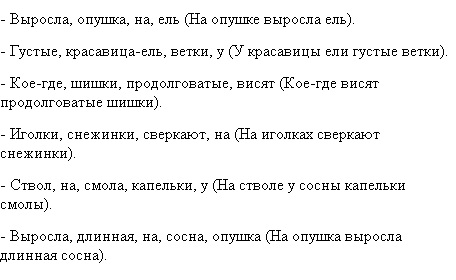 Молодцы, ребята.А теперь используя наши предложения и придумав ещё свои, мы с вами составим рассказ по картинкам, про ель и сосну.1. Где растёт ель, сосна?2. Какой ствол у сосны, ели?3. Какие ветки?4. Какие иголки?5. Какие шишки?6. Какой запах?Рассказы детей. Добиваемся от детей полных ответов.Молодцы ребята!А теперь давайте вспомним, о чём мы с вами сегодня говорили? В какие игры играли? О чём составляли свои рассказы?Мне очень понравилось, как вы сегодня работали, Молодцы!Конспект НОД. Рисование в старшей  группе « Осеннее дерево»Цель: развивать эстетическое отношения к окружающему мируЗадачи:- учить использовать краски нескольких цветов и оттенков, смешивая цвета между собой, применять их для передачи выразительного образа (для рисования фона)- продолжать знакомить детей с тонировкой бумаги с помощью поролона.- учить правильно пользоваться кистью (при рисовании ствола дерева проводить широкую линию всей кистью, а при рисовании веток стараться пользоваться концом кисти;- учить передавать характерные особенности осеннего дерева, эстетично располагать рисунок на листе бумаги- развивать активность, творчество- продолжать формировать умение радоваться красивым рисунком.Предварительная работа: наблюдение за осенней природой (деревьями, кустами); рассматривание осенних листьев, рассматривание репродукций картин известных художников; чтение художественной литературы по теме «Осень», заучивание стихотворений по теме «Осень».Материалы к НОД:- демонстрационный: использование ИКТ (презентация по теме: «Осень. Деревья осенью», рассматривание картин русских художников на осеннюю тематику).- раздаточный: гуашь, листы А4 белого цвета, кисти, палитра, непроливайка, салфетки, и по 2 поролоновые губки на каждого ребенка.Организационный момент:Воспитатель предлагает детям подойти к ней.- Ребята, вы любите путешествовать? Сейчас мы с вами отправимся в необычное путешествие в художественную галерею, где рассмотрим произведения русских художников. Но чтобы нам туда попасть, нужно произнести волшебные слова: «Кружись, вертись - в галерее очутись!»- Посмотрите, мы очутились в галерее! Ребята, скажите, пожалуйста, какое время года изображено на картинах? (ответы детей)- Правильно, осень. Ребята, а какая бывает осень? (ответы детей)- Верно, осень может быть разная: холодная, дождливая, хмурая, золотая, солнечная. Кто знает, почему осень называют золотой? (ответы детей).Да, осень называют золотой, потому что листья на деревьях и кустарниках становятся желтыми и, поэтому, все вокруг кажется золотым. Но осенью листья не только золотые и желтые, а какого еще цвета?(ответы детей)- Вот поэтому многие художники очень любят рисовать осеннюю природу именно из-за этого разноцветья. Сегодня я предлагаю вам самим стать волшебниками и нарисовать свое осеннее дерево.- Ребята, а вы знаете, как называется осеннее явление, когда с деревьев опадают листья? (ответы детей)Послушайте стихотворение, которое называется «Листопад» автор: А. РябинкаЛистопад, листопадЛистья кружатся, летят!Разноцветные, резные,Словно кистью расписные…Осень краску подарила,Листья в пляску закружила.- А теперь, ребята, проходите на свои рабочие места.- Обратите внимание на материал, который у вас лежит на столе. Всегда ли мы использовали такой материал?- Губки нам помогут нарисовать фон рисунка.- Расположите лист бумаги так, как вам будет удобно. Лист разделим на две части, верхняя часть будет небо, а нижняя земля.- Ребята, давайте мы с вами сделаем пальчиковую гимнастику и приступим к работе.«Осень»Ветер по лесу летал, Плавные, волнообразные движения пальцамиВетер листики считал:Вот дубовый, вот кленовый Загибать по одному пальчикуВот рябиновый резной, вот с березки – золотой,Вот последний лист с осинкиВетер бросил на тропинку Спокойно уложить ладони на стол(Дети приступают к выполнению задания поэтапно совместно с воспитателем).- Каким цветом вы изобразите небо? (ответы детей)- Как получить голубой цвет? (ответы детей)- Чтобы изобразить небо, мы на палитру кистью наберем белую краску, затем промоем кисточку и рядом положим синюю краску. Теперь берем губку и набираем краски на губку и широкими мазками рисуем небо. Место, где «соединяются» небо и земля, называется линией горизонта. К линии горизонта небо рисуем светлее, добавив больше белой краски.- Небо мы с вами нарисовали.- Что нам дальше надо нарисовать? (ответы детей)- Будем рисовать землю. Если смешать на палитре желтую и черную краску, то получится цвет земли. Землю рисуем таким же образом, как мы рисовали и небо, с помощью поролона.- А пока наши работы будут сохнуть, мы немного отдохнем. Вставайте рядом со столами, и повторяйте движения за мной.Физкультминутка.Мы листики осенние,На ветках мы сидим.Дунул ветер — полетели.Мы летели, мы летелиИ на землю тихо сели.Ветер снова набежалИ листочки все поднял.Закружились, полетелиИ на землю снова сели.- Ребята, наши работы уже высохли. Теперь что можно рисовать? (ответ детей)- Берите кисточки. Будем рисовать ствол дерева. Аккуратно набираем коричневую или черную краску на кисть и проводим вертикальную линию. Чтобы получить коричневую краску, надо смешать зеленую краску с красной. Внизу ствол у дерева нарисуйте потолще.- Теперь будем рисовать ветви. Ветви на дереве рисуем концом кисти, они тянутся к небу. Обратите внимание на деревья за окном, какие они стройные, живые. Не делайте стволы прямыми.- Крону дерева (листву) рисуем примакиванием кисточки. Какие цвета можно взять для изображения листвы?(ответы детей)- Какие вы молодцы! Посмотрите, какие разные рисунки у вас получились! Как в настоящей галерее! Как вы думаете, у кого получилась самая яркая картина? А у кого самая аккуратная работа? (ответы детей)- Вы настоящие волшебники. У вас такие красивые работы потому, что вы внимательно слушали мои объяснения, работали аккуратно и дружно. Мы развесим наши работы на выставке, чтобы им могли полюбоваться и дети, и взрослые.
Конспект занятия по лепке на тему: «Осеннее дерево»Программное содержание:
1. Учить детей отрывать маленькие кусочки пластилина, скатывать их между ладоней, и расплющивать пальцем сверху, прикрепляя их к листу бумаги.2.Закрепить знание детей о цвете, величине осенних листьев.
3.Закрепить понятие «листопад», учить передвигаться по площадке, следуя указаниям, которые даются в игровой форме; сопровождать слова стихотворения соответствующими движениями.
4.Воспитывать самостоятельность, аккуратность.
Материал: пластилин красного, коричневого, белого и жёлтого цвета, листы бумаги.
Предварительная работа: рассматривание осенних деревьев, беседа об осени.
Словарная работа: осень, листопад, лес, осенний.
Ход занятия:
-Ребята, какое сейчас время года? (осень)
-Почему вы так думаете? (стало холодно, люди надели тёплые вещи и т.д.)
-А какого цвета листья на деревьях? (жёлтые, красные)
-Да, осенью листья на деревьях сначала желтеют или краснеют, а потом начинают опадать, то есть падают на землю.
-Как называется явление, когда листочки опадают с деревьев?
-Это явление называется листопад. Листочки, падая на землю, весело кружатся в воздухе.
- Давайте с вами превратимся в жёлтые листочки.
Проводится игра «Листопад».
Ход игры:
Всем детям раздаются листья из осеннего букета.
- Ребята! Все вы будете листочками, выберете листочек, который вам понравится: кто желтый, кто красный, кто большой, кто маленький.
Каждый ребенок показывает и называет, какой листочек он выбрал по цвету и величине.
- Листья легкие, они медленно летят по воздуху. (Дети бегают и взмахивают руками.)
Листопад! Листопад!
Листья желтые летят!
Словно, зонтики кружат!
- Кружатся красивые желтые листочки. (Действия выполняют дети с желтыми листочками.)
- Кружатся красивые красные листочки. (Действия выполняют дети с красными листочками.)
- Покружились и уселись на землю. (Дети приседают.)
- Сели! Уселись и замерли. (Дети не шевелятся.)
- Ветер дунул: раз-два-три,
Оторвались от земли, (дует взрослый, за ним дети.)
- И взлетели высоко,
Но до неба далеко.
-Поднялись листья, разлетелись в разные стороны. (Дети разбегаются по площадке.)
- Закружились, закружились, закружились! (дети кружатся)
- Листопад! Листопад!
- Листья по ветру летят (дети бегают, кружатся с листочками в руках).
- Покружили и опять.
Опустились на земь спать.
- Затих ветерок, и листья медленно опускаются на землю» (дети медленно приседают).
Игра повторяется 2-3 раза.
Затем дети садятся за столы.
- Ребята, посмотрите, на столе листы бумаги?- А что есть у дерева? (ствол)- Давайте сделаем ствол, оторвем кусочек пластилина и раскатаем его между ладонями, кладем на лист бумаги, надавливаем на него сверху пальцами.- Чего еще не хватает? (веток)- Отрываем маленький кусочек пластилина, раскатываю его между ладонями, затем прикладываем к стволу и надавливаем на него сверху пальцем.
- Чего еще не достаёт нашему дереву? (листочков)
- Давайте, мы для нашего дерева слепим листочки из пластилина.
- А какого цвета мы возьмём пластилин, чтобы дерево было осенним? (жёлтый, красный, оранжевый)
- Посмотрите, как мы будем лепить листочки.
- Отрываем маленький кусочек пластилина, раскатываю его между ладонями, затем прикладываем к веткам, надавливаем на него сверху пальцем.
- Кусочки нужно прикреплять к веточкам дерева
Показываю детям, как нужно отрывать от пластилина маленькие кусочки, скатывать их между ладоней и, надавливая на шарики, прикреплять их на ветки дерева.
- Дерево стало осенним, потому что мы слепили для него жёлтые листочки.
- А как одним словом можно назвать много деревьев? (лес)
Давайте все вместе скажем «лес».
- Да, у нас получился осенний лес.
- Посмотрите, на одних деревьях листочки прикреплены к веточкам, а на других работах – листья кружатся в воздухе, падают на землю.
- Как называется явление, когда листья падают на землю? (листопад)
- Давай те все вместе скажем «лис-то-пад».
- Листья жёлтые танцуют,
С веток падают, летят,
Эту сказку золотую
Называют «листопад».
- Все дети очень старались. Вот какой красивый осенний лес у нас получился.
- А теперь давайте наши работы отнесём на выставку творчества, порадуем наших мам, пап, бабушек и дедушек.   Конспект занятия по ФЭМП для детей старшей группы. Занятие 1   Программное содержание   • Учить считать в пределах 8, показать образование числа 8 на основе сравнения двух групп предметов, выраженных соседними числами 7 и 8.   • Упражнять в счете и отсчете предметов в пределах 7 по образцу и на слух.   • Совершенствовать умение двигаться в заданном направлении и обозначать его словами: вперед, назад, направо, налево.   Дидактический наглядный материал   Демонстрационный материал. Волшебный куб, на каждой грани которого изображено от 2 до 7 кругов, барабан, бубен, ширма, фланелеграф, наборы кругов и квадратов (по 8 фигур), 3 игрушки.   Раздаточный материал. Двухполосные карточки, наборы кругов и квадратов.   Методические указания   I часть. Игровое упражнение «Отсчитай столько же».   Воспитатель вместе с детьми с помощью считалки выбирает ведущего.
Пчелы в поле полетели,
Зажужжали, загудели,
Сели пчелы на цветы,
Мы играем – водишь ты!   Ведущий бросает кубик и показывает верхнюю грань детям. Воспитатель предлагает детям отсчитать столько же кругов на карточке. Затем выясняет: «Сколько кругов вы отсчитали? Почему вы отсчитали столько кругов?»   Упражнение повторяется 2–3 раза со сменой ведущего и раздаточного материала.   Далее воспитатель предлагает детям на верхней полоске карточки отсчитать столько квадратов, сколько звуков они услышат. В ходе игры используются барабан и бубен. («Сколько квадратов вы отсчитали? (Шесть.) Почему вы отсчитали столько квадратов?»)   Аналогичные задания дети выполняют на нижней полоске карточки с кругами. Дети считают звуки с закрытыми глазами и отвечают на вопросы воспитателя: «Каким числом можно обозначить количество кругов (квадратов)? Какое число больше: семь или шесть? Какое число меньше: шесть или семь? Как сделать так, чтобы фигур стало поровну – по семь?» Дети устанавливают равенство и обосновывают свои действия.   II часть. Работа с демонстрационным материалом.   Воспитатель обращает внимание детей на квадраты и круги, расположенные на фланелеграфе в два ряда, и уточняет, что их поровну – по семь. Затем увеличивает количество квадратов, добавляя к семи еще один, считает фигуры и спрашивает: «Сколько квадратов? Какое число получили? Как получили число восемь? Какое число больше: восемь или семь? Какое число меньше: семь или восемь? Как сделать так, чтобы фигур стало поровну – по восемь?»   III часть. Аналогичная работа проводится на раздаточном материале: дети уравнивают группы предметов разными способами и объясняют свои действия.   Физкультминутка
Любопытная Варвара
Любопытная Варвара (Дети поднимают и опускают плечи.)
Смотрит влево, (Дети поворачивают корпус влево.)
Смотрит вправо, (Дети поворачивают корпус вправо.)
Смотрит вверх, (Поднимают голову вверх.)
Смотрит вниз, (Опускают голову.)
Чуть присела на карниз, (Делают полуприседания.)
А с него свалилась вниз. (Резко приседают.)   IV часть. Игровое упражнение «Правильно пойдешь, клад найдешь».   По заданию воспитателя вызванный ребенок двигается в указанном направлении (2 шага вперед, 3 шага вправо, 1 шаг вперед). Если ребенок правильно выполняет задание, то он находит спрятанную игрушку.   Остальные дети следят за правильностью выполнения движений.   Игровое упражнение повторяется 2–3 раза со сменой ведущего и заданий. Конспект занятия по ФЭМП для детей старшей группы   Занятие 2   Программное содержание   • Учить считать в пределах 9; показать образование числа 9 на основе сравнения двух групп предметов, выраженных соседними числами 8 и 9.   • Закреплять представления о геометрических фигурах (круг, квадрат, треугольник, прямоугольник), развивать умение видеть и находить в окружающей обстановке предметы, имеющие форму знакомых геометрических фигур.   • Продолжать учить определять свое местоположение среди окружающих людей и предметов, обозначать его словами: впереди, сзади, рядом, между.   Дидактический наглядный материал   Демонстрационный материал. Письмо с заданиями, наборное полотно, плоскостные изображения лисиц и зайцев (по 9 штук); предметы, имеющие форму круга, квадрата, прямоугольника, треугольника (по 3–4 штуки), кукла.   Раздаточный материал. Двухполосные карточки, наборы кругов двух цветов (по 9 штук для каждого ребенка), геометрические фигуры (круг, квадрат, треугольник, прямоугольник; по 3–4 штуки для каждого ребенка).   Методические указания   I часть. Игровая ситуация «Играем в школу».   Воспитатель сообщает детям, что учитель прислал им задание, в котором просит на верхней полоске наборного полотна отсчитать 8 лисиц, а на нижней полоске – 8 зайцев.   Воспитатель вместе с детьми с помощью вопросов устанавливает, что лисиц и зайцев поровну, по восемь: «Каким числом можно обозначить количество лисиц (зайцев)? Что можно сказать о количестве лисиц и зайцев?»   Вызванный ребенок вместе с воспитателем добавляет одного зайца и считает животных. Воспитатель спрашивает: «Сколько у нас зайцев? Какое число мы получили? Как мы получили число девять? Какое число больше: девять или восемь? Какое число меньше: восемь или девять? Как сделать так, чтобы лисиц и зайцев стало поровну?»   Дети устанавливают равенство двумя способами и вместе с воспитателем поясняют образование числа.   II часть. Аналогичная работа выполняется на раздаточном материале с использованием кругов разного цвета.   III часть. Дидактическая игра «Найди предмет такой же формы».   В групповой комнате заранее расположены предметы, имеющие форму круга, квадрата, треугольника и прямоугольника.   Воспитатель из письма учителя зачитывает описания геометрических фигур. Дети отгадывают загадки, берут карточки с изображениями соответствующих геометрических фигур и ищут в группе предметы такой же формы. Воспитатель следит за правильностью выполнения задания и предлагает детям объяснить свой выбор. (Например: «Я выбрал салфетку, она похожа на квадрат, у нее четыре угла и четыре стороны».)   IV часть. Игровое упражнение «Что где?»   Воспитатель предлагает детям рассказать о том, что где находится в группе (дети сидят за столами).   Затем дети по очереди выполняют задания куклы: встают впереди, сзади куклы, рядом с ней, между куклой и ребенком (имя ребенка) и называют свое местоположение относительно куклы.Конспект занятия по ФЭМП для детей старшей группы «Уборка урожая. Счет в пределах пяти»Занятие 3   Программное содержание   • Познакомить с порядковым значением чисел 8 и 9, учить правильно отвечать на вопросы «Сколько?», «Который по счету?», «На котором месте?»   • Упражнять в умении сравнивать предметы по величине (до 7 предметов), раскладывать их в убывающем и возрастающем порядке, обозначать результаты сравнения словами: самый большой, меньше, еще меньше… самый маленький (и наоборот).   • Упражнять в умении находить отличия в изображениях предметов.   Дидактический наглядный материал   Демонстрационный материал. Веер, состоящий из 8 лепестков разного цвета, 2 картинки с изображением кукол (картинки имеют 9 различий), фланелеграф, 9 бантиков красного цвета, 1 бантик зеленого цвета.   Раздаточный материал. Бантики красного цвета (по 9 штук для каждого ребенка), бантики зеленого цвета (по одному для каждого ребенка), 7 кругов-бусинок разного цвета и величины (по одному набору на двоих детей), ниточка (одна на двоих детей).   Методические указания   I часть. Игровое упражнение «Считаем по порядку».   Воспитатель показывает детям веер, состоящий из 8 разноцветных лепестков и предлагает посчитать их. Затем обращает внимание на то, что лепестки разного цвета, и дает задание посчитать их по порядку.   Воспитатель дает детям задание: «Запомните расположение лепестков и закройте глаза». В это время он убирает один лепесток. Дети открывают глаза и определяют, какого лепестка не хватает и где он был расположен (который по счету).   Игра повторяется 2–3 раза. Каждый раз порядок лепестков восстанавливается.   II часть. Игровое упражнение «Разложим бантики».   У детей по девять бантиков красного цвета и одному зеленому бантику. Воспитатель предлагает посчитать бантики красного цвета, потом взять зеленый бантик и положить его между вторым и третьим красными бантиками. («На котором по счету месте находится зеленый бантик?»)   Правильность ответа проверяется путем пересчитывания бантиков по порядку.   Воспитатель дает детям еще 2–3 задания, например: «Положите зеленый бантик на восьмое место. Между которыми по счету красными бантиками находится зеленый бантик?»   Параллельно вызванный ребенок под контролем воспитателя выполняет задания на демонстрационном материале.   Физкультминутка «Сделай так же»   Дети выполняют движения или воспроизводят «фигуры», которые показывает воспитатель.   III часть. Игровое упражнение «Собираем бусы для куклы» (работа парами).   Воспитатель предлагает детям определить цвет и величину кругов («бусинок») и разложить их на «ниточке», начиная с самой большой и заканчивая самой маленькой. По окончании выполнения задания дети рассказывают о величине каждой «бусинки». Затем они нанизывают бусинки, начиная с самой маленькой и заканчивая самой большой. IV часть. Игровое упражнение «Найди отличия».   Воспитатель показывает детям две картинки с изображением кукол и предлагает найти различия между ними (приблизительно 9 различий).Конспект занятия по ФЭМП для детей старшей группы Занятие 4   Программное содержание   • Познакомить с образованием числа 10 на основе сравнения двух групп предметов, выраженных соседними числами 9 и 10, учить правильно отвечать на вопрос «Сколько?»   • Закреплять представления о частях суток (утро, день, вечер, ночь) и их последовательности.   • Совершенствовать представления о треугольнике, его свойствах и видах.   Дидактический наглядный материал   Демонстрационный материал. Мяч, фланелеграф, треугольники и квадраты (по 10 штук), полоски разной и одинаковой длины.   Раздаточный материал. Наборы треугольников разного вида, картинки с изображением разных частей суток (по 4 штуки для каждого ребенка), счетные палочки, полоски разной длины.   Методические указания   I часть. Игровое упражнение «Считай дальше».   Воспитатель вместе с детьми встает в круг и объясняет правила игры: нужно назвать любое число (до 9) и передать мяч соседу, который называет число следующее за названным числом (7 … 8 и т. д.).   II часть. Игровое упражнение «Отсчитай фигуры».   Воспитатель предлагает детям в верхнем ряду фланелеграфа отсчитать 9 квадратов, а в нижнем – 9 треугольников. Вместе с детьми он устанавливает, что квадратов и треугольников поровну – по 9.   Вызванный ребенок вместе с воспитателем добавляет на нижнюю полоску 1 треугольник и считает треугольники. Воспитатель спрашивает: «Сколько треугольников? Какое число получили? Как получили число десять? (Воспитатель поясняет образование числа десять.) Какое число больше: десять или девять? Какое число меньше: девять или десять?»   Воспитатель предлагает установить равенство путем добавления или убавления 1 фигуры, уточняет образование чисел.   III часть. Работа с раздаточным материалом.   Воспитатель дает детям задание: «Выложите перед собой все геометрические фигуры, лежащие на подносе. Чем похожи фигуры?» (Три угла, три стороны.)   Воспитатель предлагает найти отличия между треугольниками, сравнив с помощью полоски бумаги длину сторон каждого из них.   Воспитатель обобщает: «Треугольник – это такая геометрическая фигура, у которой три стороны и три угла. Треугольник, у которого все стороны равны, называется равносторонним. Треугольник, у которого две стороны равны, называется равнобедренным. Треугольник, у которого все стороны разные по длине, называется разносторонним. Все они называются треугольниками».   Дети строят равносторонний, равнобедренный и разносторонний треугольники с помощью счетных палочек и полосок разной длины. Для проверки вызванный ребенок выполняет задание на фланелеграфе, называет вид треугольника, уточняет длину сторон построенного треугольника.   IV часть. Игровое упражнение «Составь сутки».   Воспитатель вместе с детьми выясняет, из скольких частей состоят сутки, предлагает назвать их, показать соответствующие картинки и выложить их в правильной последовательности (утро, день, вечер, ночь). Воспитатель вводит обобщающее понятие «сутки».   Воспитатель предлагает еще раз составить сутки от названной им части. Дети перечисляют остальные части суток и показывают соответствующие картинки.   Игра повторяется 2–3 раза.